Superintendent’s Memo #232-20
COMMONWEALTH of VIRGINIA 
Department of Education
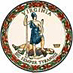 DATE:	September 4, 2020TO: 	Division SuperintendentsFROM: 	James F. Lane, Ed.D., Superintendent of Public InstructionSUBJECT: 	Opportunity to Comment on Virginia’s Request from Certain Requirements of the Every Student Succeeds Act of 2015 (ESSA) The Virginia Department of Education (VDOE) is seeking input on a waiver request from certain statutory requirements under the Every Student Succeeds Act of 2015 (ESSA). In a previously approved waiver request, Virginia was granted permission to waive certain fiscal and programmatic requirements in order to provide grantees with flexibility needed to address the impacts of the COVID-19 pandemic. If granted, this waiver request will extend the waiver period for the statutory requirements below.Carryover limitation in section 1127(b) of the ESEA for Federal Fiscal Year (FFY) 2020 Title I, Part A, funds: the requirement that limits an SEA’s ability to grant to its LEAs a waiver of the 15 percent Title I, Part A carryover limitation in section 1127(a) more than once every three years.Period of availability of funds in section 421(b) of the General Education Provisions Act (GEPA): to extend the period of availability of FFY 2019 funds until September 30, 2022 for the following programs:Title I, Part A of the ESEA (Improving Basic Programs Operated by LEAs), including the portions of the SEA’s Title I, Part A award used to carry out section 1003 school improvement and Title I, Part D, Subpart 2;Title I, Part B of the ESEA (State Assessment Formula Grants);Title I, Part C of the ESEA (Education of Migratory Children);Title I, Part D, Subpart 1 of the ESEA (Prevention and Intervention Programs for Children and Youth Who Are Neglected, Delinquent, or At Risk);Title II, Part A of the ESEA (Supporting Effective Instruction);Title III, Part A of the ESEA (English Language Acquisition, Language Enhancement, and Academic Achievement);Title IV, Part A of the ESEA (Student Support and Academic Enrichment Grants);Title IV, Part B of the ESEA (21st Century Community Learning Centers);Title V, Part B, Subpart 2 of the ESEA (Rural and Low-Income School Program); andMcKinney-Vento Education for Homeless Children and Youth Program.Requirements in Title IV, Part A, of the ESEA:Content area spending requirements in section 4106(e)(2)(C), (D), and (E): the requirements to use a minimum percentage of Title IV, Part A, funds for activities under sections 4107, 4108, and 4109 for FFY 2020 funds; andSpending limitation in section 4109(b): the 15 percent limit on the use of funds under section 4109 to purchase technology infrastructure for FY 2020 funds.The definition of professional development in section 8101(42) of the ESEA for the 2020-2021 school year.Questions or comments about the waiver request may be submitted electronically by Friday, September 25, 2020, to ESSA@doe.virginia.gov. JFL/ls